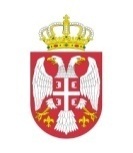 REPUBLIKA SRBIJANARODNA SKUPŠTINAOdbor za privredu, regionalni razvoj,trgovinu, turizam i energetiku10 Broj: 011-1578/2110. septembar 2021. godineB e o g r a d	U skladu sa članom 8. Zakona o zaključivanju i izvršavanju međunarodnih ugovora („Službeni glasnik RS“, broj 32/13) i članom 54. Poslovnika Narodne skupštine („Službeni glasnik RS“, broj 20/12 – prečišćen tekst), a u vezi sa dopisom Vlade Republike Srbije 05 Broj: 337-/2021 od 10. septembra 2021. godine, 	Odbor za privredu, regionalni razvoj, trgovinu, turizam i energetiku, na sednici održanoj 10. septembra 2021. godine, doneo je sledećuO D L U K UDaje se saglasnost Vladi Republike Srbije za privremenu primenu Osnove za zaključivanje Protokola između Vlade Republike Srbije i Vlade Ruske Federacije o unošenju izmena u Sporazum između Savezne vlade Savezne Republike Jugoslavije i Vlade Ruske Federacije o saradnji u izgradnji gasovoda na teritoriji Savezne Republike Jugoslavije od 11. aprila 1996. godine i teksta Protokola između Vlade Republike Srbije i Vlade Ruske Federacije o unošenju izmena u Sporazum između Savezne vlade Savezne Republike Jugoslavije i Vlade Ruske Federacije o saradnji u izgradnji gasovoda na teritoriji Savezne Republike Jugoslavije od 11. aprila 1996. godine, radi davanja saglasnosti za privremenu primenu Sporazuma do stupanja na snagu.Ovu Odluku dostaviti Vladi Republike Srbije, na dalju nadležnost.Ovu Odluku dostaviti predsedniku Narodne skupštine, radi informisanja.PREDSEDNIKVeroljub ArsićO b r a z l o ž e nj e	Dopisom 05 Broj: 337-/2021 Vlada Republike Srbije je 10. septembra 2021. godine dostavila Odboru Narodne skupštine za privredu, regionalni razvoj, trgovinu, turizam i energetiku Osnovu za zaključivanje Protokola između Vlade Republike Srbije i Vlade Ruske Federacije o unošenju izmena u Sporazum između Savezne vlade Savezne Republike Jugoslavije i Vlade Ruske Federacije o saradnji u izgradnji gasovoda na teritoriji Savezne Republike Jugoslavije od 11. aprila 1996. godine i teksta Protokola između Vlade Republike Srbije i Vlade Ruske Federacije o unošenju izmena u Sporazum između Savezne vlade Savezne Republike Jugoslavije i Vlade Ruske Federacije o saradnji u izgradnji gasovoda na teritoriji Savezne Republike Jugoslavije od 11. aprila 1996. godine,  radi davanja saglasnosti za privremenu primenu Sporazuma do stupanja na snagu, u skladu sa članom 8. stav 1. Zakona o zaključivanju i izvršavanju međunarodnih ugovora.	Članom 8. stav 1. Zakona o zaključivanju i izvršavanju međunarodnih ugovora propisano je da Vlada, izuzetno, po dobijanju saglasnosti nadležnog odbora Narodne skupštine, može ovlastiti delegaciju Republike Srbije da prihvati da se međunarodni ugovor koji se potvrđuje, u celini, ili pojedine njegove odredbe, mogu privremeno primenjivati do njegovog stupanja na snagu, kao i da postupak potvrđivanja ovog međunarodnog ugovora mora biti pokretnut u roku od 30 dana od datuma njegovog potpisivanja.	Nakon razmatranja predloga Vlade, Odbor za privredu, regionalni razvoj, trgovinu, turizam i energetiku, zaključio je da postoje razlozi za privremenu primenu Osnove za zaključivanje Protokola između Vlade Republike Srbije i Vlade Ruske Federacije o unošenju izmena u Sporazum između Savezne vlade Savezne Republike Jugoslavije i Vlade Ruske Federacije o saradnji u izgradnji gasovoda na teritoriji Savezne Republike Jugoslavije od 11. aprila 1996. godine i teksta Protokola između Vlade Republike Srbije i Vlade Ruske Federacije o unošenju izmena u Sporazum između Savezne vlade Savezne Republike Jugoslavije i Vlade Ruske Federacije o saradnji u izgradnji gasovoda na teritoriji Savezne Republike Jugoslavije od 11. aprila 1996. godine,  do stupanja na snagu. Protokolom će se obezbediti pravni okvir za regulisanje bilateralnih odnosa.	U skladu sa navedenim, Odbor za privredu, regionalni razvoj, trgovinu, turizam i energetiku, odlučio je da da saglasnost Vladi da se Osnova za zaključivanje Protokola između Vlade Republike Srbije i Vlade Ruske Federacije o unošenju izmena u Sporazum između Savezne vlade Savezne Republike Jugoslavije i Vlade Ruske Federacije o saradnji u izgradnji gasovoda na teritoriji Savezne Republike Jugoslavije od 11. aprila 1996. godine i tekst Protokola između Vlade Republike Srbije i Vlade Ruske Federacije o unošenju izmena u Sporazum između Savezne vlade Savezne Republike Jugoslavije i Vlade Ruske Federacije o saradnji u izgradnji gasovoda na teritoriji Savezne Republike Jugoslavije od 11. aprila 1996. godine, privremeno primenjuje do stupanja na snagu.